SUBOTA 8.travanj 2017.09:00-09:20    Specifičnosti akutne boli u trudnoći i opstetriciji                                     I.Radoš                                               09:20-09:40    Akutna bolna leđa                                                                                 A.Barada                                                                                     09.40-10:00    Liječenje akutne boli u bolesnika na dugotrajnoj opioidnoj terapiji                                                                                                                         M. Lončarić Katušin10:00-10:20   „Acute pain service“ organizacijski modaliteti, protokoli liječenja       J. Kogler10:20-11:00    Temeljne preporuke EFICa za unapređenje liječenja akutne boli –                         prioriteti i promjene                                                                V. Majerić Kogler11:00-11:30   Stanka za kavu11:30-13:30   Radionice                        Multimodalna preventivna analgezija temeljena na vrsti operacijskog zahvata i                        osobitostima bolesnika                                                    J.Š.Macan, D.V.Azenić13:30-15:00   Test i evaluacija tečajaOrganizatorHrvatsko društvo za liječenje boli Hrvatskog liječničkog zboraMedicinski fakultet u OsijekuKlinički bolnički centar OsijekPredavačiJasminka Milas Ahić, Darija Venžera Azenić, Ante Barada, Ivan Bekavac, Diana Butković, Iva Dimitrijević, Ivana Haršanji Drenjančević, Mira Fingler, Dubravka Ivić, Vlasta Orlić Karbić, Mirjana Lončarić Katušin, Višnja Majerić Kogler, Jana Kogler, Slavica Kvolik, Jasna Špiček Macan, Ivan Radoš, Ozana Katarina TotMjesto održavanja:J.Huttlera 4, Medicinski fakultet u OsijekuBodovanje: Tečaj će biti bodovan prema pravilniku HLKTajnica tečaja: Gđa. Andrea Mršo, tel: 031 511-502; Fax: 031 512-205Klinički bolnički centar Osijek, Klinika za anesteziologiju i intenzivno liječenje, J.Huttlera 4, 31 000 Osijeke-mail: mrsoandrea385@gmail.comTehnički organizator tečaja:                                                                             Sandra Šutić;                                                                                                                           Žuti mačak d.o.o.                                                                                                                  Green gold centar;  Radnička cesta 52 ; Zagreb                                                                                       Tel. : 01/4880 610;     Mob.: 099/2572 470     Kotizacija: 1500 kn liječnici, 700 kn specijalizanti, 500 kn med.sestre i tehničari                                                                                        HRVATSKO DRUŠTVO ZA LIJEČENJE BOLI HLZ-aMEDICINSKI FAKULTET U OSIJEKUKLINIČKI BOLNIČKI CENTAR OSIJEK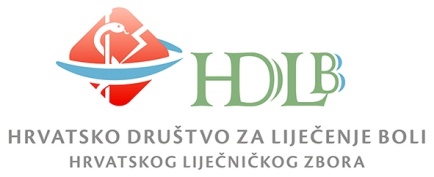 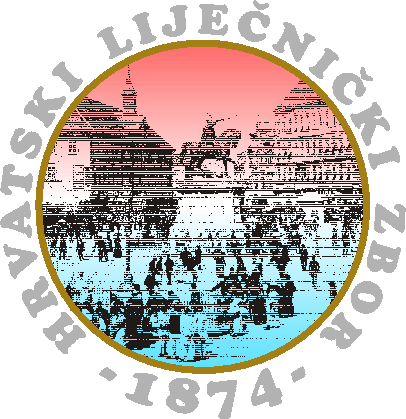 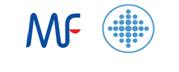    AKUTNA BOLNOVE SPOZNAJE U PATOFIZIOLOGIJI I LIJEČENJU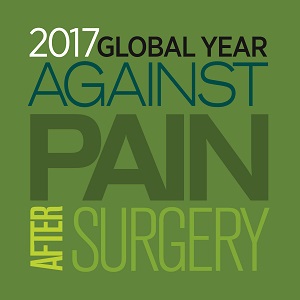 7. - 8.travanj 2017. OsijekHRVATSKO DRUŠTVO ZA LIJEČENJE BOLI HLZ-aMEDICINSKI FAKULTET U OSIJEKUKLINIČKI BOLNIČKI CENTAR OSIJEK   AKUTNA BOLNOVE SPOZNAJE U PATOFIZIOLOGIJI I LIJEČENJU7. - 8.travanj 2017. OsijekObrazloženje tečajaAkutna bol je svako neželjeno senzorno i emocionalno iskustvo povezano sa aktualnim ili prijetećim oštećenjem tkiva, ili opisano u uvjetima takvog oštećenja (IASP -International Association for the Study of Pain). Bol nije  samo simptom ona je patološko stanje koje izaziva anksioznost, agitaciju te čak i delirantno stanje u  bolesnika.  Neliječena bol može biti razlogom pogoršanja bolesnikova općeg stanja i važan uzročnik poremećaja životnih funkcija.Posljednjih desetak godina snažna nocicepcijska somatska i visceralna akutna bol smatra se najznačajnijim čimbenikom razvoja endokrinih i neurohumoralnih poremećaja u neposrednom poslijeoperacijskom ili postraumatskom razdoblju. Premda se učinkovito liječenje akutne boli smatra preduvjetom urednog poslijeoperacijskog tijeka, epidemiološka i klinička istraživanja pokazuju da još uvijek značajan broj bolesnika nakon kirurških zahvata trpi poslijeoperacijsku bol i razvija postkirurški kronični bolni sindrom. Najnovija patofiziološka znanja vrlo jasno ukazuju da je loše liječena akutna bol glavni pokretač procesa kronifikacije. Koncept multimodalne, preventivne analgezije, brojni modaliteti liječenja akutne boli značajno poboljšavaju ishod liječenja bolesnika sa akutnom boli.Na tečaju će biti predstavljene temeljne preporuke EFIC-a za unapređenje akutnog liječenja boli-prioriteti i promjene, te organizacijski modeli i protokoli liječenja.Tečaj je namijenjen svim liječnicima,  osobito liječnicima obiteljske medicine, anesteziolozima, svim kirurški strukama te svim  medicinskim sestrama i tehničarima. Voditelji tečaja:                                                                   Prof.dr.sc. Višnja Majerić Kogler                                                                   Doc.dr.sc.Ivan RadošObrazloženje tečajaAkutna bol je svako neželjeno senzorno i emocionalno iskustvo povezano sa aktualnim ili prijetećim oštećenjem tkiva, ili opisano u uvjetima takvog oštećenja (IASP -International Association for the Study of Pain). Bol nije  samo simptom ona je patološko stanje koje izaziva anksioznost, agitaciju te čak i delirantno stanje u  bolesnika.  Neliječena bol može biti razlogom pogoršanja bolesnikova općeg stanja i važan uzročnik poremećaja životnih funkcija.Posljednjih desetak godina snažna nocicepcijska somatska i visceralna akutna bol smatra se najznačajnijim čimbenikom razvoja endokrinih i neurohumoralnih poremećaja u neposrednom poslijeoperacijskom ili postraumatskom razdoblju. Premda se učinkovito liječenje akutne boli smatra preduvjetom urednog poslijeoperacijskog tijeka, epidemiološka i klinička istraživanja pokazuju da još uvijek značajan broj bolesnika nakon kirurških zahvata trpi poslijeoperacijsku bol i razvija postkirurški kronični bolni sindrom. Najnovija patofiziološka znanja vrlo jasno ukazuju da je loše liječena akutna bol glavni pokretač procesa kronifikacije. Koncept multimodalne, preventivne analgezije, brojni modaliteti liječenja akutne boli značajno poboljšavaju ishod liječenja bolesnika sa akutnom boli.Na tečaju će biti predstavljene temeljne preporuke EFIC-a za unapređenje akutnog liječenja boli-prioriteti i promjene, te organizacijski modeli i protokoli liječenja.Tečaj je namijenjen svim liječnicima,  osobito liječnicima obiteljske medicine, anesteziolozima, svim kirurški strukama te svim  medicinskim sestrama i tehničarima. Voditelji tečaja:                                                                   Prof.dr.sc. Višnja Majerić Kogler                                                                   Doc.dr.sc.Ivan RadošPETAK, 7.travanj 2017.10:00-10:20   Epidemiološki podaci,učestalost akutne boli na odjelima, metabolički i endokrini                        odgovor, utjecaj na ishod liječenja  uzroci loše liječene akutneboli.          S.Kvolik10:20-10:40   Patofiziologija  akutne boli –                        nove spoznaje temeljene na istraživačkim modelima                 V. Majerić Kogler10:40-11:00   Glavni pokretači procesa kronifikacije  - što znamo novo?       V. Majerić Kogler11.00-11:20   Opći  principi liječenja akutne boli, preemptivna analgezija, analgetska ljestvica u                         liječenju akutne boli, koncept multimodalne preventivne analgezije  V. O.Karbić11.20-11:40 Modaliteti liječenja akutne boli  parenteralna i peroralna  primjena lijekova                      prednosti i nedostaci                                                                                          D.Ivić11:40-12:00 Stanka za kavu12:00-12:20 Epiduralna analgezija , kombinacije lijekova, prednosti nedostaci, spinalna                      analgezija, kombinacija spinalne i epiduralne analgezije                 J.Špiček Macan12:20-12:40 Mjesto i značenje regionalnih blokova u multimodalnoj                     Analgeziji                                                                                        I.H.Drenjančević 12:40-13:00 Psihološka modulacija akutne boli                                                       I.Dimitrijević13:00-13:20 Analgezija kontrolirana od bolesnika ,lijekovi, pumpe,                       problemi, prednosti, nedostaci, istraživanja                                                  O.K.Tot  13:20-13:40 Liječenje boli u hitnoj medicini i dnevnoj kirurgiji                              M. L.Katušin13:40-14:00 Akutna mišićno-koštana bol                                                                         J.M.Ahić14:00-15:00 Stanka za ručak15:00-15:20 Liječenje boli u djece – temeljni principi i protokoli                             D. Butković15:20-15:40  Regionalni blokovi u liječenju akutne boli u djece                                    I.Bekavac15:40-16:00 Liječenje akutne boli u starijih                                                                  M.Fingler16:00-17:00 Radionice                                                             Hrvoje Abramović, Ana Nemčić19:00           VečeraPETAK, 7.travanj 2017.10:00-10:20   Epidemiološki podaci,učestalost akutne boli na odjelima, metabolički i endokrini                        odgovor, utjecaj na ishod liječenja  uzroci loše liječene akutneboli.          S.Kvolik10:20-10:40   Patofiziologija  akutne boli –                        nove spoznaje temeljene na istraživačkim modelima                 V. Majerić Kogler10:40-11:00   Glavni pokretači procesa kronifikacije  - što znamo novo?       V. Majerić Kogler11.00-11:20   Opći  principi liječenja akutne boli, preemptivna analgezija, analgetska ljestvica u                         liječenju akutne boli, koncept multimodalne preventivne analgezije  V. O.Karbić11.20-11:40 Modaliteti liječenja akutne boli  parenteralna i peroralna  primjena lijekova                      prednosti i nedostaci                                                                                          D.Ivić11:40-12:00 Stanka za kavu12:00-12:20 Epiduralna analgezija , kombinacije lijekova, prednosti nedostaci, spinalna                      analgezija, kombinacija spinalne i epiduralne analgezije                 J.Špiček Macan12:20-12:40 Mjesto i značenje regionalnih blokova u multimodalnoj                     Analgeziji                                                                                        I.H.Drenjančević 12:40-13:00 Psihološka modulacija akutne boli                                                       I.Dimitrijević13:00-13:20 Analgezija kontrolirana od bolesnika ,lijekovi, pumpe,                       problemi, prednosti, nedostaci, istraživanja                                                  O.K.Tot  13:20-13:40 Liječenje boli u hitnoj medicini i dnevnoj kirurgiji                              M. L.Katušin13:40-14:00 Akutna mišićno-koštana bol                                                                         J.M.Ahić14:00-15:00 Stanka za ručak15:00-15:20 Liječenje boli u djece – temeljni principi i protokoli                             D. Butković15:20-15:40  Regionalni blokovi u liječenju akutne boli u djece                                    I.Bekavac15:40-16:00 Liječenje akutne boli u starijih                                                                  M.Fingler16:00-17:00 Radionice                                                             Hrvoje Abramović, Ana Nemčić19:00           Večera